Tutorial on Uploading and Reviewing Research Lab and Field Research SOP Plans Using Texas State Ready (Kuali Ready) SystemIMPORTANT NOTE: LAB MANAGERS MUST FIRST EMAIL THEIR TEXAS STATE NET ID AND DEPARTMENT NAME TO YS11@TXSTATE.EDU IN ORDER TO ACCESS THE KUALI PORTAL.Step 1 – Access the Texas State Ready PageOpen an Internet browser (the site works best on Chrome)Login to the Texas State Ready Dashboard https://txstate.kuali.co/ready/dashboard 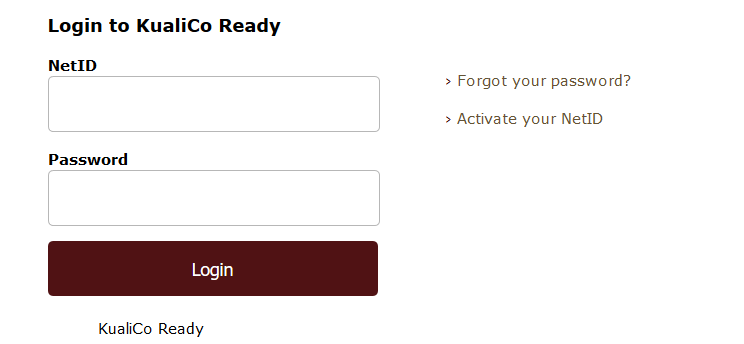 From the Dashboard, under My Plans, locate the plan named “ACAD – Continuity of Research Work Group”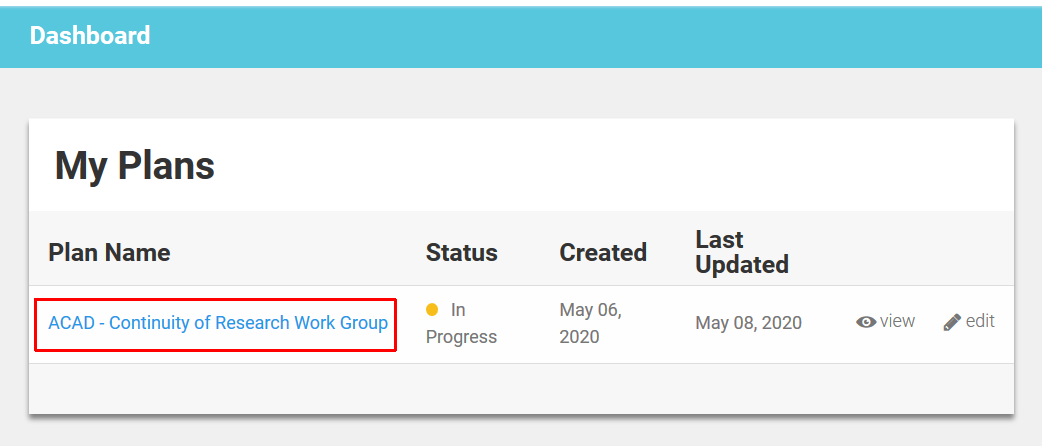 Step 2 – Locate Repository of Department and Center PlansClick the “Continuity of Research Work Group” and then select the “Critical Functions” tab in the top center of the page.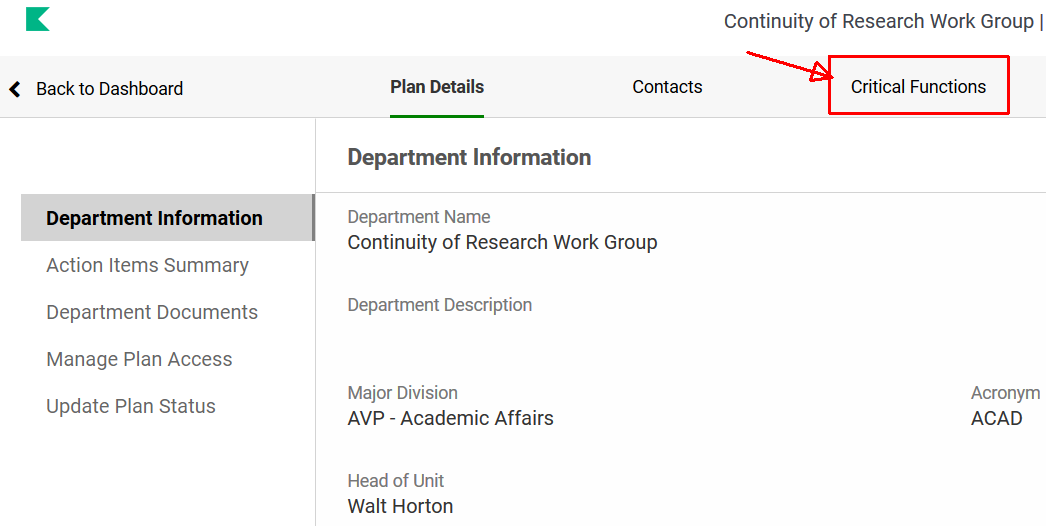 Step 3 – Locate Specific Department or CenterFrom the “Critical Functions” tab, locate the department/center you want to interact with from the list in the center and click the “View” button on the right.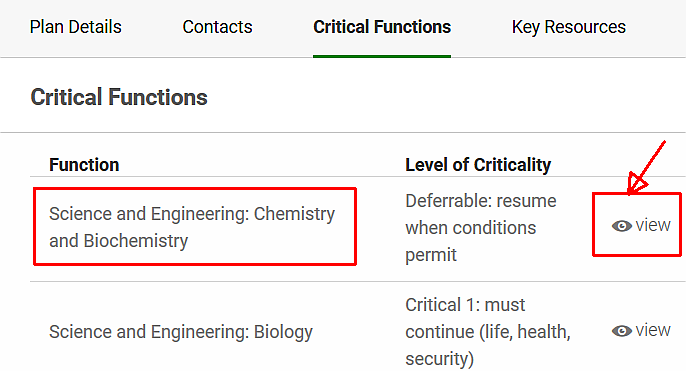 Step 4 – Locate the “Documents” for the chosen Department/CenterFrom within the chosen department/center page, navigate to and select the “Documents” tab on the left. 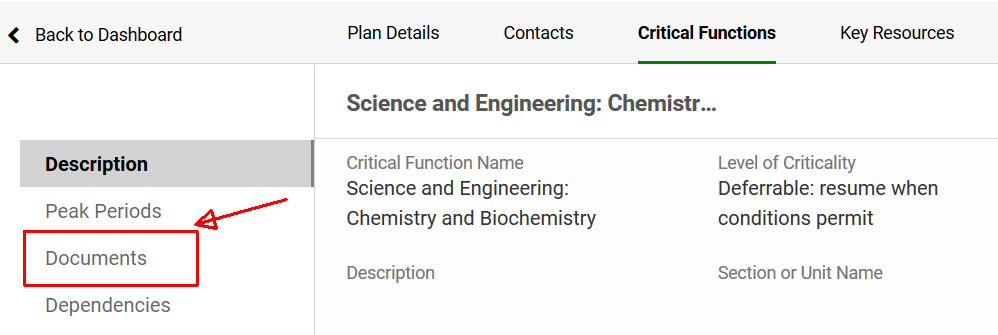 Step 5A – Document Entry and Update by the Head of a Research Lab Upload a SOP DocumentFrom within the department/center’s document page, select “Edit Page” on the right.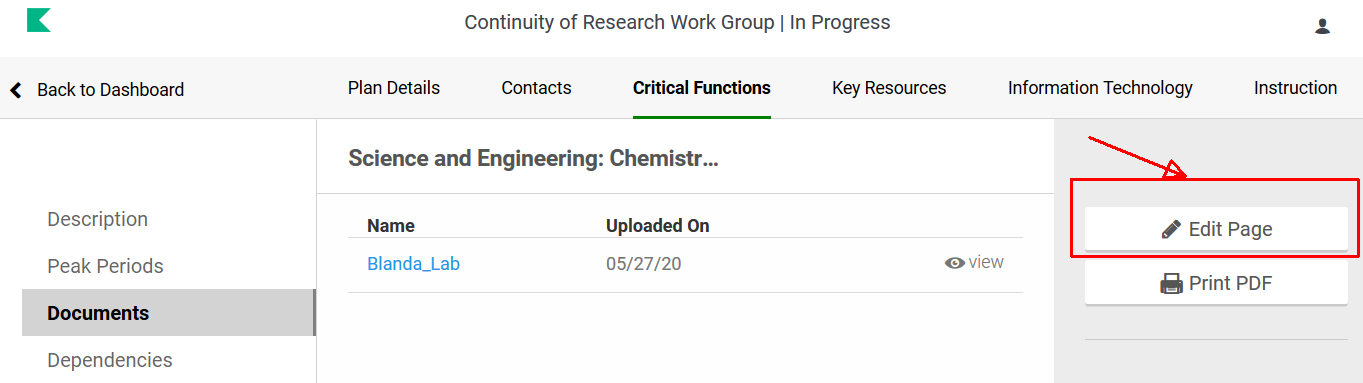 Select “Add Document” to add a researcher filled out SOP template. 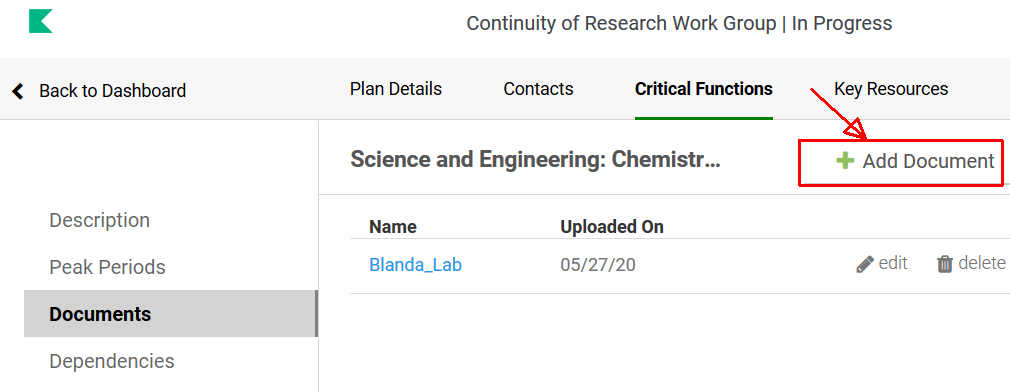 In the “New Document” window, fill out the form as follows: Name: [Researcher’s name]_Lab Note: You do not need to fill in other boxes Drag and Drop into or click the box with the label “Attachment” at the bottom to upload the researchers filled out SOP.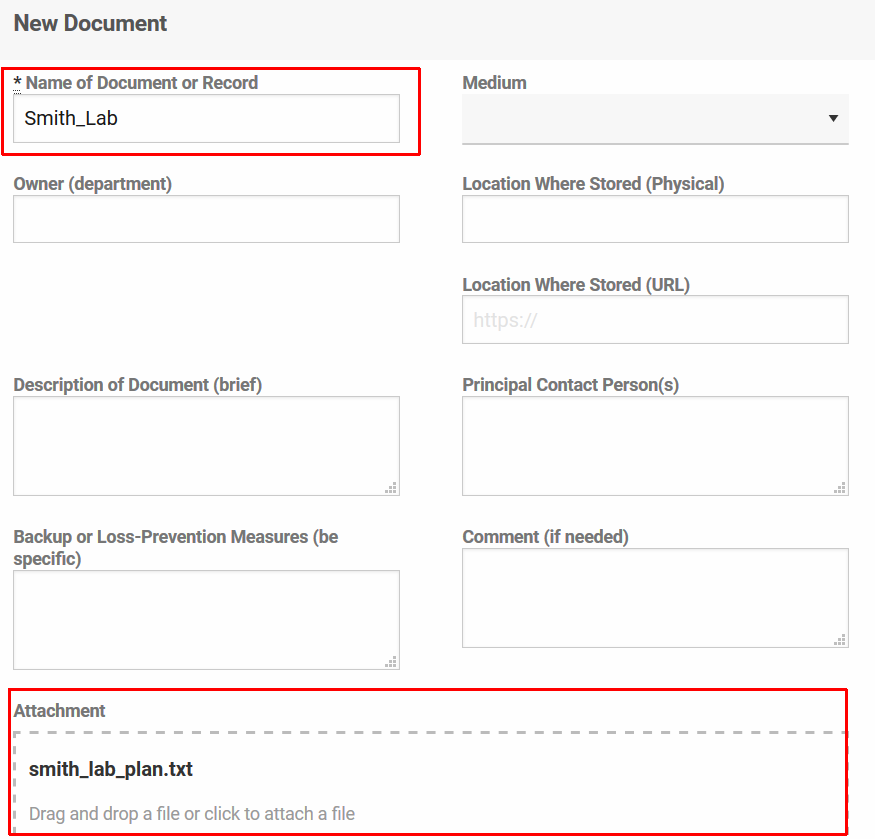 Select “Save”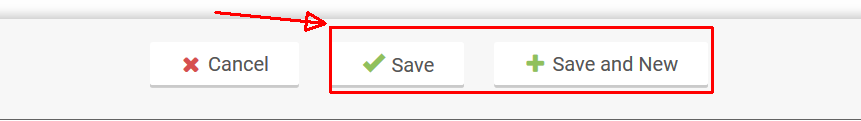 2. Update a SOP Document*Any edits of an individual’s plan after it has been uploaded will have to be done by the author outside of the system and re-uploaded to the department/center documents page.Locate the document and click the “edit” button. 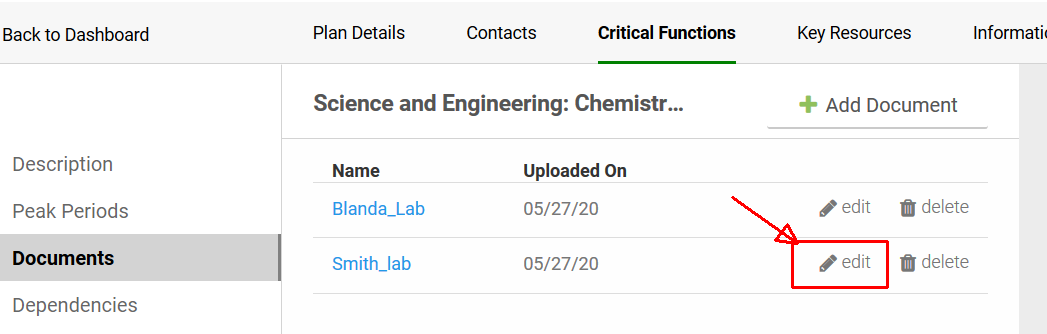 2) Click the Attachment box to upload a new SOP document.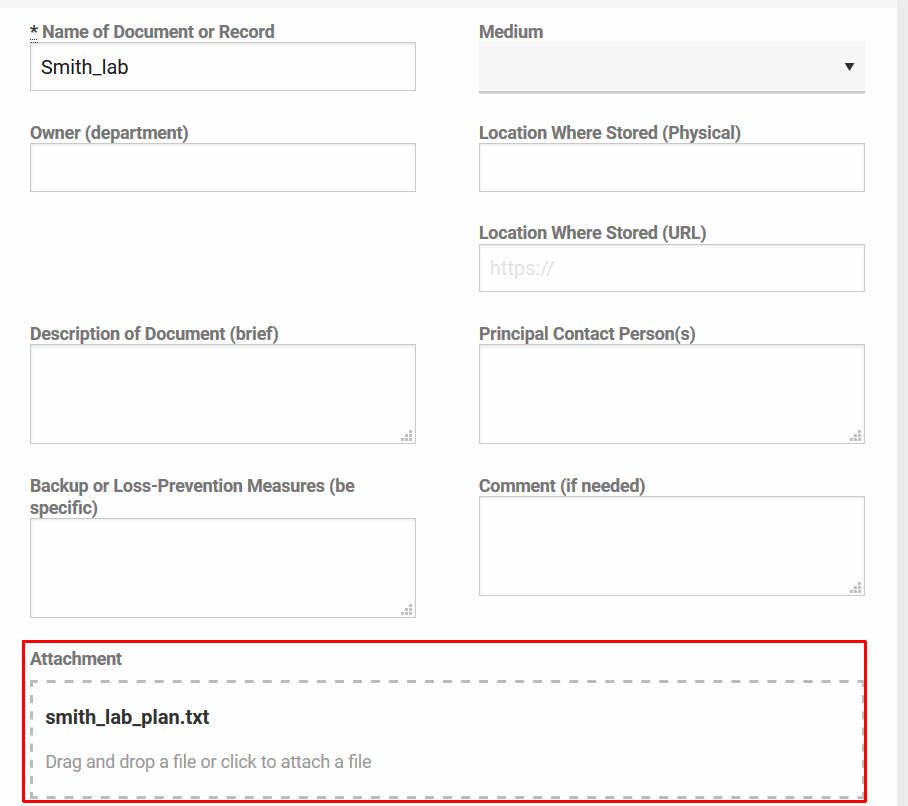 2. Delete a SOP DocumentLocate the document and click the “delete” button.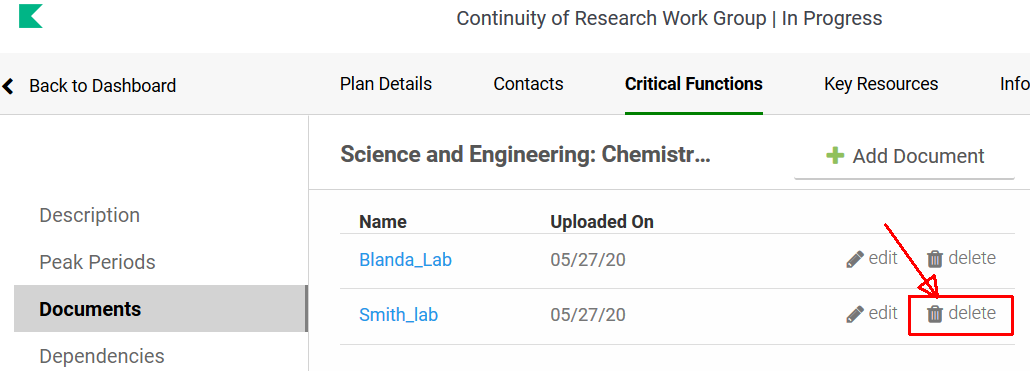 Step 5B – Document Viewing – ReviewersListed in the “Documents” tab will be all the plans uploaded in for review.Locate the researcher plan you would like to review and select “View” to the right of it.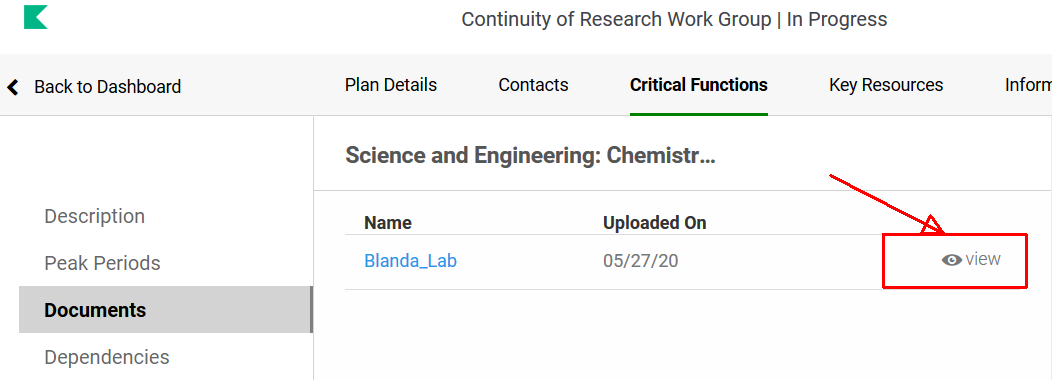 